Waka Ama NZ Events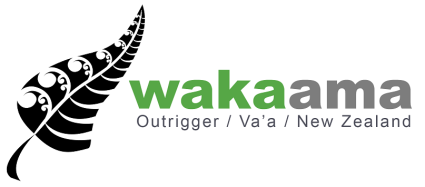 Entry & Fee Set UpRace Categories & Age DivisionAs this is an open ocean event there is a minimum age limit of 16 years as per WANZ guidelines.All age divisions are based on the Waka Ama NZ Race Rules: https://www.wakaama.co.nz/pages/read/1005147 Event FeesPer person by age division (charged one fee according to age division on race day) 1
One race fee covers all events on that day.For instance: if you are a master and entered the W1 and the W6 event you would only pay the one fee of $30.00WAKADISTANCEDIVISIONSGENDERW110kmAll divisionsMen & WomenW210kmAll divisionsMen & WomenW310kmAll divisionsMen & WomenW610kmAll divisions NoviceMen, Women, MixedW4/W616kmAll divisions Women, MixedW4/W616kmAll divisionsMen, MixedPER PERSON BY AGE DIVISION (charged one fee according to age on race day)PER PERSON BY AGE DIVISION (charged one fee according to age on race day)Age DivisionCostJ19$25.00Open$30.00Master$30.00Senior Master$30.00Golden Master and above$30.00